T.C.MANAVGAT KAYMAKAMLIĞIAyşe Rıza Kasapoğlu Kız Anadolu İmamHatip Lisesi MüdürlüğüB-BURSLULUK İŞLEMLERİÖğrenciniz Daha Önceden Burs Alıyorsa (Geldiği Ortaokulda Burslu İse),*Mezun olduğu ortaokuldan bursluluk evrakları getirilecektir. Burslar öğrenci adına Bakanlık tarafından oluşturulan Vakıfbank Sosyal Destek hesabına otomatik olarak yatırılmaktadır ve Vakıfbank Sosyal Destek kartı ile burslar alınmaktadır.. Bulunduğu yerde Vakıfbank şubesi olmayanlar ise PTT şubelerinden almaktadırlar.Vakıfbank Sosyal Destek kartını kaybedenler bulunduğu yerde bulunan PTT şubelerine başvuru yapacaklardır.Öğrenciniz 2021 Yılında Bursluluğu Kazanmış İse,*a) Parasız yatılılık ve bursluluk sınavını kazandığına dair sınav sonuç belgesini getiriniz.*En son okuduğu ortaokuldan Bursluluk Başvuru Evraklarını (EK-1 ve eklerini) getiriniz. Yeni Burs kazanan öğrenciye Vakıfbank’tan sosyal destek kartı gelerek bursunu bu kartla alacaktır.NOT: Bir öğrenci aynı anda hem burslu hem de parasız yatılı olamaz. Öğrenci velisi iki durumdan birini tercih etmek durumundadır. En az bir yıl süre ile burs alan öğrencilerin velileri isterlerse burslu haklarından vazgeçip parasız yatılılığa geçiş isteğinde bulunabilirler.2).PANSİYON KAYDI İLE İLGİLİ AÇIKLAMALAR:Okulumuzun kız ve erkek pansiyonu bulunmaktadır.2020-2021 Eğitim Öğretim yılında pansiyonumuzda yatılı olarak kalmak isteyen öğrencilerimizin velilerinden 23-27 Ağustos 2021 tarihleri arasında yazılı yatılılık talepleri ve diğer gerekli belgeler alınarak KAYIT yapılacaktır.Kayıt talepleri alındıktan sonra teslim edilen evraklar, yatılılık ve bursluluk komisyonumuzca incelenecektir. Eksik evrakı olan başvurular değerlendirmeye alınmayacaktır. Evrakı tam olan aday öğrencilerimiz için pansiyon boş kontenjanı yatılılık taleplerini karşılıyorsa, başvuran tüm öğrencilerin pansiyon KESİN KAYITLARI yapılacaktır Başvurunun boş kontenjandan fazla olması durumunda ise ilgili yönetmelikhükümlerince parasız yatılı ve paralı yatılı öğrenciler için kendi aralarında ayrı ayrı Merkezi Sınav Puanı (MSP) başarı sıralaması yapılacak ve boş kontenjan sayısı kadar öğrencinin puan üstünlüğüne göre kesin kayıtlarıyapılacaktır. Kontenjan yetersizliği nedeniyle kayıt hakkı kazanamayan öğrencilerin başvuruları bir eğitim öğretim yılı saklı tutulacak ilerleyen tarihlerde boşalan kontenjanlar için velinin de bilgisi alınarak tekrardeğerlendirilecektir.Bu amaçla yatılılıkla ilgili evrakların en geç 27 Ağustos 2021 günü mesai bitimine kadar eksiksiz olarak okul idaresine teslim edilmesi gerekmektedir. Kesin kayıtlar sonrası pansiyonumuzda kalmaya asil olarak hak kazanan öğrencilerimizin isimleri 31 Ağustos 2021 Salı günü okulumuzun web sitesinde ilan edilecektir. Kesin kaydı yapılan öğrenciler okulların açılmasından bir gün önce 5 Eylül 2021 Günü saat 17:00 a kadar pansiyona yerleşmiş olmaları gerekmektedir.YATILILIK VE GÜNDÜZLÜLÜK İŞLEMLERİBu aşamada öğrencinizin Gündüzlü mü yoksa Yatılı mı olarak okuyacağına karar vermeniz gerekiyor.Fen Liseleri, yatılı ve karma okullardır, ancak velilerinin yazılı istekleri doğrultusunda öğrenciler gündüzlü de okuyabilirler. (Yatılılık ya da gündüzlülük tercihleri okul idaresinden alınacak matbu dilekçe ile belirlenecektir).Yatılılık, parasız ve paralı yatılı olmak üzere iki şekildedir. Belirleyici unsur ailenin gelir durumudur. Parasız yatılı olabilmek için 2020 yılında elde edilen tüm gelirler dikkate alındığında “ailenin kişi başına düşen yıllık gelirinin 16080,00 TL’yi geçmemesi” gerekmektedir. Bu miktarı geçen durumlarda isteyen velilerimiz paralı yatılı tercihini kullanabilirler.Paralı yatılı öğrenciler, yatılılık bedellerini kazandığı okulun bağlı bulunduğu Mal Müdürlüğü pansiyon hesabına yatırılmak üzere Okul Müdürlüğü muhasebesine 4 taksitte öderler. (Her bir taksit tutarı 2021 yılı için 1005 olmak üzere toplam yurt ücreti 4020,00 TL’dir).Parasız ya da paralı yatılı kalmak istemeyen öğrenciler GÜNDÜZLÜ olarak eğitimlerine devam edebilirler.Gündüzlü öğrenciler tam gün eğitimin olduğu okulumuzda, öğlen yemeklerini tabela gereğince kişi başına düşen ücretin % 55’ini ödeyerek yiyebilirler. (2021 yılı Günlük tabela ücreti 13,00 TL olup bunun %55’i 7.15 TL’dir).Gündüzlü öğrencilerin daha önceden aldıkları veya kazandıkları burs ve burslulukları devam eder.( Parasız yatılı öğrenciler burs alma hakkını kaybederler)UYARI: İLKÖĞRETİMDE BURSLU OLAN ÖĞRENCİLERDEN HEMEN PARASIZ YATILILIĞA GEÇMEK İSTEYENLER BURSLU OLMAYAN ÖĞRENCİLER GİBİ BAŞVURU YAPACAKTIR. AKSİ TAKTİRDE BURSLULUKTAN PARASIZ YATILILIĞA GEÇİŞLER İLGİLİ YÖNETMELİK GEREĞİ 1.YIL SONUNDA YAZ DÖNEMİNDE YAPILMAKTADIR.PARASIZ YATILILIK İÇİN GEREKLİ BELGELERÇocuğunu parasız yatılı olarak okutmak istediğine dair dilekçeler (okul tarafından matbu olarak verilecektir.)EK-1 formu ve ekleri (doldurulup onaylanacak)Sınavın yapıldığı ders yılında tasdikname ile uzaklaştırma veya daha ağır bir ceza almadığını gösteren okul müdürlüğünden yazıVukuatlı nüfus kayıt örneğiYatılı olarak okulumuzda okumasına bir engel olmadığına dair resmi doktordan (aile hekimi de olabilir) alınacak sağlık raporu.(Raporda yatılı olarak kalmasında herhangi bir sakınca yoktur ibaresi belirtilecek.) 6.İkametgah belgesiÖĞRETMEN ÇOCUĞU KONTENJANINDAN YARARLANARAK ÇOCUĞUNU PARASIZ YATILI OKUTMAK İSTEYENLERDEN ALINACAK BELGELER (MEB KADROSUNDAKİ ÖĞRETMENLERDEN)Dilekçe(matbu olarak okul tarafından verilecektir.)Annesinin veya babasının öğretmen olarak çalıştığına dair görev yaptığı okul müdürlüğünden alınacak görev yeri belgesiAnnesinin veya babasının öğretmen olarak görev yaptığı yerde çocuğunu okutacak tür ve düzeyde okul bulunmadığına dair İl/İlçe Milli Eğitim Müdürlüğünden Alınacak belgeVukuatlı nüfus kayırt örneğiYatılı olarak okulumuzda okumasına bir engel olmadığına dair resmi doktordan (aile hekimi de olabilir) alınacak sağlık raporuSınavın yapıldığı ders yılında tasdikname ile uzaklaştırma veya daha ağır bir ceza almadığını gösteren okul müdürlüğünden yazıİkametgah belgesiPARASIZ YATILI OKUMAK İSTEYENLERDEN ALINACAK BELGELERDilekçe (matbu olarak okul tarafından verilecektir)Parasız yatılılık ve bursluluk imtihanını kazandığına dair sınav sonuç belgesi(yeni kazananlar için) 3.Parasız yatılı ve burslu öğrenim gören öğrenciler için parasız yatılı ve burslu öğrenim gördüğüne dairokul müdürlüğü yazısı.EK-1 formu(doldurulup onaylanmış olacak)Sınavın yapıldığı ders yılında tasdikname ile uzaklaştırma veya daha ağır bir ceza almadığını gösteren okul müdürlüğünden yazıYatılı olarak okulumuzda okumasına bir engel olmadığına dair resmi doktordan (aile hekimi de olabilir) alınacak sağlık raporu.Vukuatlı nüfus kayıt örneği 8.İkametgah belgesiPARALI YATILI OKUMAK İSTEYENLER İÇİN ALINACAK BELGELER.Paralı yatılı okumak istediğine dair dilekçe(okul tarafından matbu olarak verilecektir.)Paralı yatılı öğrenciler, yatılılık bedellerini kazandığı okulun bağlı bulunduğu Mal Müdürlüğü pansiyon hesabına yatırılmak üzere Okul Müdürlüğü muhasebesine 4 taksitte öderler. (Her bir taksit tutarı 2021 yılı için 1005 TL’dir).İlk taksit ders yılının başladığı ilk gün ödenir.Yatılı olarak okulumuzda okumasına bir engel olmadığına dair resmi doktordan (aile hekimi de olabilir) alınacak sağlık raporu.Sınavın yapıldığı ders yılında tasdikname ile uzaklaştırma veya daha ağır bir ceza almadığını gösteren okul müdürlüğünden yazı.( Burslu olup paralı yatılı kalmak isteyenler bursluluk evraklarını da getirecekler)Vukuatlı nüfus kayıt örneği 6.İkametgah belgesi.7.Ailenin bir önceki yıla ait gelir durumunu gösteren belge( Ek-1 ve ekleri)PANSİYONDA YATILI OKUYACAK ÖĞRENCİLERİMİZİN PANSİYONA GETİRECEĞİ MALZEMELERBakanlık tarafından verilen donatım malzemesine ek olarak öğrencilerin yanlarında getirmesi gereken malzemeler aşağıda belirtilmiştir.1.Nevresim takımı ( Herhangi bir futbol takımı ya da yasak içerik yazı vb desenli olmayacak) 2.Yastık3.Hava şartlarına uygun pike ya da yorganPijama veya gecelikBanyo ve el havlusuOda terliği (en az bir çift)Banyo terliği (kaymayan tabanlı) en az bir çiftOkul kurallarına ve mevsimine uygun kıyafetler ve ayakkabılarKişisel temizlik malzemeleri (diş fırçası, tarak, şampuan, diş macunu, tıraş malzemesi, tırnak makası vb.)Yeteri kadar elbise askısıÖğrencinin düzenli olarak kullanması gereken ilaçlar (raporu ile beraber). İlaçlar Pansiyon Müdür yardımcısına teslim edilecek.Dolap için asma kilit.Çamaşır yıkamak için deterjan                             PANSİYONDA UYULACAK KURALLAR            ETÜT ÇALIŞMALARINDAEtütler, Pansiyonda yapılacaktır. Etüt sırasında her öğrenci kendisi için ayrılan bölümde etüde devam edecektir. Ancak ortak bir proje üzerinde çalışma mecburiyeti olduğunda yetkililerden (müdür yardımcısı, danışman öğretmen veya belleticiden) izin almak sureti ile başka bir yerde çalışmaları mümkün olabilecektir.Etütlerde her öğrenci diğer arkadaşlarını rahatsız edecek her türlü davranışı yapmaktan uzak kalacaktır.Etüt süresince etüt salonlarından çıkılmaz, koridorlarda gezilemez.Etütlerde cep telefonu kullanılmayacaktır Ders esnasında kapalı yada sessiz konumda bulundurulacak , ders esnasında sınıftan çıkılarak telefonla konuşulmayacaktır.T. C. Sağlık Bakanlığı COVİD-19 Salgın Yönetimi ve Çalışma Rehberi Çerçevesinde hazırlanan Covid-19 Okul Eylem Planı Kurallarında alınan önlemlere uygun hareket edilecektir.                                 YATAKHANEDE UYULACAK KURALLARYatakhaneler okul idaresince tespit edilen saatler dışında kapalı olacaktır. Bu nedenle, özellikle ders saatlerinde yatakhanelere gidilmeyecek ve yatakhane görevlisinden açılması için istekte bulunulmayacaktır. Hasta ve raporlu olan öğrenciler okul hemşiresinin yazılı isteği ve okul idaresinin onayı ile revirin dolması halinde gün içinde yatakhanede dinlenebilir.Her öğrenci kendi yatak ve dolabını düzenli ve temiz bulunduracaktır.Yatakhanelerin iç temizliği haftada iki kez görevliler tarafından yapılacak diğer günler yatakhanede yatan öğrenciler tarafından yapılacak, camların kırılmaması için gerekli önlemler alındıktan sonra havalandırılması yapılacaktır.Yatakhane dışındaki koridor ve tuvaletlerin temizliği görevliler tarafından her gün yapılacak, yatakhane nöbetçisi yapılmayan işler ve düzensizlikler konusunda günün nöbetçi öğretmenine veya pansiyondan sorumlu müdür yardımcısına haber verecek öğrencilerin temizlenen birimleri temiz kullanmaları konusunda uyarılarda bulunacaklardır.Yatak	odalarında	ocak,	ısıtıcı,	soğutucu,	kahve	çay	makinesi	gibi	elektrikli	araçlar bulundurulmayacak ve kullanılmayacaktır.Bavullar düzgün bir şekilde bavul odasına konacaktır.Yatakhanelere ziyaretçi olarak (veli dâhil) hiç kimse kabul edilmeyecektir.Yatakhane duvarlarına ve dolaplarına yazı, resim, poster ve benzeri şeyler asılmayacaktır.Yatakhanelerde açıkta yiyecek maddesi bulundurulmayacak, yemekhaneden ve dışarıdan yatakhaneye hiçbir yiyecek maddesi götürülmeyecektir.Yatakhanelerde yatılan odalara ve çalışma odalarına kesinlikle yiyecek çıkarılmayacaktır.T. C. Sağlık Bakanlığı COVİD-19 Salgın Yönetimi ve Çalışma Rehberi Çerçevesinde hazırlanan Covid-19 Okul Eylem Planı Kurallarında alınan önlemlere uygun hareket edilecektir.                                    YEMEKHANEDE UYULACAK KURALLARYemekhanede	verilen	yemek	ve	diğer	yiyecek	maddeleri	yemekhane	dışına çıkarılmayacaktır. Dışarıdan getirilen yiyecek maddeleri yemekhaneye sokulmayacaktır.Öğrenciler yemekhaneye veli ve ziyaretçi kabul edemezler.Yemekhanedeki her türlü demirbaş eşya (bıçak, çatal, kaşık, tabak, bardak, sürahi, sandalye ve benzeri) yemekhane dışına çıkarılamaz.Yemek saatleri dışında gelen öğrenciye yemek verilmez. Ancak öğrenci görevli veya okul idaresinin izni ile herhangi bir yere gitmiş ise onların yemekleri ayrılır, onlar yemek yiyebilir.Servis tepsileri yemekten sonra düzgünce gösterilen yere bırakılacaktır.Yemekler self servis usulü yendiği için öğrenciler sıraya girecek ve o sıra içerisinde yemeklerini alacaklardır.Öğrencilerin, yemek ve ekmek israfını en aza indirmeleri için yiyecekleri kadar almaları ve savurganlığa meydan vermemeleri gerekir.T. C. Sağlık Bakanlığı COVİD-19 Salgın Yönetimi ve Çalışma Rehberi Çerçevesinde hazırlanan Covid-19 Okul Eylem Planı Kurallarında alınan önlemlere uygun hareket edilecektir.(Pansiyon Müracaat Dilekçesi)AYŞE RIZA KASAPOĞLU KIZ ANADOLU İ.H. LİSESİ MÜDÜRLÜĞÜNEMANAVGATOkulunuzun  ……./….. Sınıfı,	…..’nolu ………………………………………. ‘nın velisiyim.Çocuğumun okulunuz pansiyonunda PARASIZ / PARALI YATILI olarak kalmasını istiyorum.Gereğini bilgilerinize arz ederim.Adres:	….. / …. / 2021Veli Adı Soyadı ,İmzaÖĞRENCİ VELİSİ SORUMLULUK FORMU-1 AYŞE RIZA KASAPOĞLU K.A.İ.H. LİSESİ MÜDÜRLÜĞÜNEMANAVGATÖĞRENCİNİNT.C.KİMLİK NO	:………………………………………..ADI VE SOYADI	:................................................................DOĞUM YERİ VE YILI	:................................................................BABASININADI VE SOYADI	:..................................................................İŞ ADRESİ VE TLF.NO	:.........................................................................................................................................................................................EV ADRESİ VE TLF.NO	:......................................................................................... ................................................................................................ÖLÜ VEYA SAĞ OLDUĞU	:............................................................................................KARDEŞLERİNİNSAYISI	.	……………………………………………………………ADI SOYADI –YAŞI	……………………………………………………………VELİSİNİNADI VE SOYADI	:......................................................................YAKINLIK DERECESİ	:......................................................................İŞ ADRESİ VE TLF.NO	:........................................................................................ .................................................................................................EV ADRESİ VE TLF.NO	:.......................................................................................... ................................................................................................../.../2021                         Pansiyona Yatılı Öğrenci olarak yazdırdığım ...................................oğlu/kızı .........................................‘ın veliliğini aşağıdaki şartlar içinde kabul ediyorum.Öğrencinin okula devam durumu, dersleri, sağlığı ve genel davranışları ile yakından ilgileneceğim ve disiplin yönetmeliğine uymasını sağlayacağım.Okula ait eşya ve ders araçlarına her ne suretle olursa olsun yapacağı az veya çok zararı itiraz etmeksizin ödeyeceğim.Verdiğim adres değiştiği takdirde durumu okul idaresine hemen bildireceğim. 4.Okul Aile Birliği toplantılarına katılacağım.5.Okul yönetmeliklerinin ve pansiyon iç yönergesinin bütün hükümlerine uygun hareket edeceğim. 6.Öğrenciniz, maddi değeri çok yüksek bir eşyayı veya çok miktarda parayı yanında veya okulda bulundurmayacaktır.7.Kendilerine ayrılan pansiyon ve okul bölümlerinin bakım ve temizliğinden sorumlu olacaktır. 8.Paralı Yatılı öğrencimin Yıl içinde pansiyon taksitlerini zamanında tamamlayacağım.Kız ve erkek öğrenci pansiyonlarına Okul Müdürlüğü’nden izin almadıkça girmeyeceğim.Veli değişikliği söz konusu olursa, Okul Müdürlüğü’ne dilekçe ile baş vurup ve tayin edilen velinin kimlik bilgilerini beyan edeceğim.Öğrencim hastalandığında ambulans çağırılmasına , ambulansın gelmediği durumlarda okul idaresinin belirlediği usullerle ( anlaşma yapılan taksi yada özel araç ile) sağlık kuruluşuna götürülmesine izin veriyorum Gidiş( ambulans gelmediği için) ve dönüşlerde ( ambulans geri getirmediği için) yapılan masrafları ödeyeceğim.                                                                                                                                                     Velinin Adı-SOYADI:                                                                                                                                                                                 İMZA                                                                                                  ÖĞRENCİ VELİSİ SORUMLULUK FORMU-2AYŞE RIZA KASAPOĞLU K.A.İ.H. LİSESİ MDÜRLÜĞÜNEMANAVGAT.../.../2021Velisi bulunduğum ………………………….okulu ....................... sınıfından	nolu öğrencisi..................................................................’ın Pansiyonunuzda kalacağı süre zarfında yarı yıl , dinlenme tatili, ara tatiller ( Kasım ve Nisan Aylarındaki) , bayram tatili, yeni yıl ( yılbaşı) tatili, kar ve fırtına tatili vb. her türlü resmi tatillerde okul idaresince uygun görüldüğü taktirde tarafımdan evci izinli sayılmasına ve iznini evimde kullanmasına izin veriyor ve öğrencimle ilgili her türlü sorumluluğu kabul ediyorum.Tatil süresi sonunda da tam zamanında okulda bulunmasını sağlayacağımı taahhüt ediyorum.Veli adı, soyadı İmzaÖĞRENCİ VELİSİ SORUMLULUK FORMU-3AYŞE RIZA KASAPOĞLU K.A.İ.H. LİSESİ MÜDÜRLÜĞÜNEMANAVGAT.../.../2021Okulunuz.............. sınıfından ................ nolu yatılı öğrencisi ..................................................‘ın velisiyim. Pansiyondakalacağı 4 yıllık eğitim ve öğretim süresince, okulda yapılacak eğitim ve öğretim yönünden toplu gezilere, kültürel gezilere ( tiyatro ve kitap fuarı gezileri) , üniversite tanıtım gezilerine , il dışı gezilerine, sosyal faaliyetlere , bilim projelerine ,bilim fuarlarına , bilim olimpiyatlarına katılmasına izin veriyor ve öğrencimize gerek hafta içi, gerekse hafta sonu izin verilmesine ve kendi imkanlarını kullanması halinde meydana gelebilecek her türlü olayın sorumluluğunu kabul ediyorum.Bilgilerinize arz ederim.Velisinin Adı, Soyadı İmza ve TarihiVELİ ADRESİ :...........................................................................................................................................................................................................................................................ÖĞRENCİNİNADI VE SOYADI :................................................................................SINIF VE NOSU :.................................................................................NOT:Bu dilekçe ile istenilen iznin sağlanması ayrıca okul idaresinin de iznine bağlıdır.Öğrencilere Cuma günü saat 16:00’dan Pazar günü saat 17.00’a kadar evci çıkış izni velilerin yazılı müracaatı üzerine verilebilir.Bulaşıcı bir hastalık karşısında öğrenci hastaneye gönderilir ve durumu veliye bildirilir.Cumartesi-Pazar günlerinde memleketine gitmek üzere izin alan öğrenciler en geç Pazar günü saat17.00 da okulda bulunmak zorundadırlar. Her hangi bir sağlık nedeni ile zamanında okulda bulunmayan öğrenci usulüne uygun rapor almak zorundadır.Ulaşım güçlüğü ya da başka zorunlu hallerde velinin yazılı başvurusu ile öğrenci Pazartesi günü Bayrak Törenine katılmak koşulu ile pansiyona giriş yapabilir.ÖĞRENCİ VELİSİ SORUMLULUK FORMU-4AYŞE RIZA KASAPOĞLU K.A.İ.H. LİSESİ MÜDÜRLÜĞÜNEMANAVGAT......../......./2021Velisi bulunduğum okulunuz............................. sınıfından....................nolu öğrenciniz...........................................................’nın pansiyonda kalacağı eğitim öğretim yılları süresince Okul İdaresinin veya Nöbetçi/Belletici öğretmenin uygun göreceği saatlerde hafta içi ( belirlenen gün ve saatte) ile Cumartesi-Pazar günleri Özel Eğitim Kursu, özel ders ve etüt almak için veya diğer bazı kişisel ihtiyaçlarını gidermek için dışarıya ( çarşıya) çıkmasını talep  ediyorum.Dışarıya çıktığı gün ve saatlerde doğacak her türlü idari ve hukuki sorumlulukları kabul ediyorum.Gereğini arz ederim.Velinin Adı ve SoyadıİmzaADRES :...................................................................................................................................................................................................................................AYŞE RIZA KASAPOĞU K.A.İ.H. LİSESİ MÜDÜRLÜĞÜNEMANAVGATOkulunuz   pansiyonunda  barınan  öğrencilerden	Lisesiöğrencisi .……. no’lu	‘in velisiyim. Okulunuzda okuyacağı4 yıllık eğitim öğretim süresince ve pansiyonda kalacağı süre zarfında okul dışında Özel kurs merkezine zaman çizelgesine bağlı olarak gitmesine ayrıca zaman çizelgesi dışında da aldığı ek etütlere gitmesine izin veriyor ve bütün sorumluluğu kabul ediyorum. Velisi bulunduğum öğrencim……………………………………. Özel kurs merkezine kayıtlıdır. Özel kurs merkezi kayıt belgesi ve zaman çizelgesi dilekçe ekindedir.Özel kurs merkezine gittiği zaman içerisinde öğrencimin her türlü sorumluluğu banaaittir.Gereğini bilgilerinize arz ederim.Adres		/…./2021……………………………………..	Veli adı soyadı ve imza…………………………………….. Telefon – Ev :………………………Telefon - Cep : ( …….)…………….Eki:	1) Özel Kurs Merkezi Kayıt Belgesi2) Zaman ÇizelgesiAYŞE RIZA KASAPOĞLU K.A.İ.H. LİSESİ ÖĞRENCİ EVCİ ÇIKIŞ FORMU (İL İÇİ)ÖĞRENCİNİNT.C.Kimlik No	: …………………………….Adı ve Soyadı	: Sınıf ve Numarası :------------------------------------------------------------------Yukarıda okul kimliği yazılı olan oğlum /kızımın  pansiyonda kaldığı süre boyunca , aşağıda adresim ve tatbik imzam bulunan yanıma, Cuma günleri saat 16:00 dan Pazar günleri saat 17:00 a kadar evci çıkmasına ve her türlü resmi ve bayram tatili yarı yıl tatili, ara tatil v.b günlerinde evimde tatilini geçirmesine izin veriyor ,bu bağlamda giriş ve çıkışların okul tarafından verilecek kimlik kartları ile elektronik ortamda kontrolünün sağlanacağını ve gerektiğinde “Kısa Mesaj” yoluyla bilgilendirileceğimi biliyor ve kabul ediyor ve her türlü sorumluluğun oğluma / kızıma ve bana ait olduğunu, evci çıktığında okul kurallarına uymayan eylem ve davranışlar yaptığı takdirde Müdürlüğünüzce Ortaöğretim Kurumları Yönetmeliği hükümlerine göre yapılacak her türlü işlemi peşinen ve ayrıca Pazar günleri saat 17.00, veya tatil bitimlerinde okulunuza teslim etmeyi, yanımda kaldığı süre içinde her türlü kanuni sorumluluğu kabul ve taahhüt ediyorum./	/ 2021İZİN VEREN VE EVCİ VELİLİĞİNİ KABUL EDEN:Baba İse Adı Soyadı-İmzası:-------------------------------------------/ İmza -------------------------Anne İse Adı Soyadı İmzası:-------------------------------------------/ İmza -------------------------Baba İse İş Adresi Tlf. No :-----------------------------------------------------------------------------------------------------Anne İse İş Adresi Tlf. No:-----------------------------------------------------------------------------------------------------Ev Adresi Ve Tlf:. No:  	EVCİ ÇIKMAYACAKTIR:AÇIKLAMALAR:1-Çocuklarını evci çıkartmak istemeyenler evci çıkmayacak kısmındaki kutucuğu işaretleyeceklerdir.2-Adres değişikliği en geç on beş gün içerisinde okul idaresine bildireceklerdir:O L U R-----/-----/2021ÖĞRENCİNİN:AYŞE RIZA KASAPOĞLU K.A.İ.H. LİSESİ ÖĞRENCİ EVCİ ÇIKIŞ FORMU (İL DIŞI)T.C.Kimlik No	:----------------------------------Adı ve Soyadı	: Sınıf ve Numarası :------------------------------------------------------------------Yukarıda okul kimliği yazılı olan oğlum /kızım ‘ın okulunuz da okuduğu veya pansiyonunuzda kaldığı süre boyunca,aşağıda adresi ve tatbik imzası bulunan -----------------------------------------------‘nın yanına Cuma günleri saat 16:00 dan Pazar günleri saat17.00 kadar, ayrıca tüm resmi tatil ve bayramlarda evci çıkmasına, bu bağlamda giriş ve çıkışların okul tarafından verilecek kimlik kartları ile elektronik ortamda kontrolünün sağlanacağını ve gerektiğinde “Kısa Mesaj” yoluyla bilgilendirileceğimi biliyor ve kabul ediyor, evci çıktığı sürelerde her türlü sorumluluğun oğluma / kızıma ve evci çıktığı velisine ait olduğunu, evci çıktığında okul kurallarına uymayan eylem ve davranışlar yaptığı takdirde Müdürlüğünüzce Ortaöğretim Kurumları Yönetmeliği hükümlerine göre yapılacak her türlü işlemi peşinen kabul ve taahhüt ediyorum./	/ 2021İZİN VEREN :Baba İse Adı Soyadı-İmzası:-------------------------------------------/ İmza -------------------------Anne İse Adı Soyadı İmzası:-------------------------------------------/ İmza -------------------------Baba İse İş Adresi Tlf. No :-----------------------------------------------------------------------------------------------------Anne İse İş Adresi Tlf. No:-----------------------------------------------------------------------------------------------------Ev Adresi Ve Tlf:. No:  	Yukarıdaki tatbik imzanın 	ait olduğunu onaylarım.EVCİ VELİLİĞİNİ KABUL EDEN KİŞİNİN:Adı ve Soyadı-İmzası: :-------------------------------------------/ İmza -------------------------İş Adresi Tlf. No:-----------------------------------------------------------------------------------------------------Ev Adresi Ve Tlf:. No:  	EVCİ ÇIKMAYACAKTIR:AÇIKLAMALAR:1-Çocuklarını evci çıkartmak istemeyenler evci çıkmayacak kısmındaki kutucuğu işaretleyeceklerdir. 2-Adres değişikliği en geç onbeş gün içerisinde okul idaresine bildireceklerdir:O L U R-----/-----/2021Okul Müdürü Mühür ve İmzaT.C.MANAVGAT KAYMAKAMLIĞIAYŞE RIZA KASAPOĞLU K.A.İ.H. Lisesi Müdürlüğü ODA TESLİM ALMA TUTANAĞINAMIK KARAMANCI FEN LİSESİ MÜDÜRLÜĞÜNEYukarıda belirtilen pansiyon ve okul ile ilgili malzemeleri tam, çalışır ve sağlam olarak teslim aldım. Teslim aldığım eşyalara zarar verdiğim zaman karşılığını ödeyeceğimi ve okul pansiyonundan ayrılırken aldığım malzemeleri eksiksiz, çalışır ve sağlam teslim edeceğimi taahhüt ederim. / /2021 VELİ TAYİN ETME DİLEKÇESİAYŞE RIZA KASAPOĞLU K.A.İ.H. LİSESİ MÜDÜRLÜĞÜNEYatılı olarak öğrenim gören okulunuz ……nolu kızım/oğlum ………………………………….……’nın Ortaöğretim Kurumları Yönetmeliği’nin 34-2. madde hükmüne göre Pansiyon Müdür Yardımcısının velisi olmasını istiyorum.Bilgilerinizi ve gereğini arz ederim.……/…../………Adres:Öğrenci VelisininEv Tel:	Adı SoyadıCep Tel:	İmzası(Veli/Öğrenci Sözleşmesi)TCMANAVGAT KAYMAKAMLIĞIAYŞE RIZA KASAPOĞLU K.A.İ.H. Lisesi Müdürlüğü Okul PansiyonuAYŞE RIZA KASAPOĞLU K.A.İ.H. LİSESİ MÜDÜRLÜĞÜNEMANAVGATVelisi bulunduğum …….. sınıfı, ……..nolu …………………………… nın okulunuz pansiyonunda parasız / paralı yatılı olarak kalmasını istiyorum. Yatılılığa kabul edildiği takdirde aşağıdaki yazılı maddeleri kabul ediyorum.Velinin Pansiyon İdaresine Karşı SorumluluklarıÖğrencimin, MEB tarafından kabul edilen ve kabul edilecek pansiyon yönetmeliklerine ve bu yönetmeliklere uygun yapılan her türlü uygulamaya uymasını sağlayacağım.Veli toplantılarında çoğunlukla alınan her tür karara, pansiyon iç yönergesindeki kararlara katılacağım.Kurum eşyalarına, arkadaşlarının eşyalarına verdiği her tür zararı, itiraz etmeksizin ödeyeceğim.Verdiğim adres veya telefonda meydana gelecek değişiklikleri mümkünse aynı gün, değilse ertesi gün okul ve pansiyon idaresine bildireceğim.Pansiyon idaresi tarafından öğrenci aracılığı ile, resmi yazı ile, sabit telefonla, cep telefonuyla veya cep telefonu mesajı ile çağrıldığımda en kısa zamanda geleceğim.Bakanlıkça ve Pansiyon iç yönergesince yasaklanan nitelikli cep telefonunu, maddi değeri yüksek eşyayı, öğrenci harçlığı limitinin üstünde parayı, reçeteli veya reçetesiz ilaçları, makyaj malzemesi niteliğindeki ruj, rimel, göz kalemi, kirpik kırıştırıcısı, vb. malzemeyi öğrencimin üzerinde ve yanında bulundurmaması gerektiğini biliyorum.Yurdun ziyaret saatleri dışında önemli bir durum olmadıkça ziyaret için öğrenciyi çağırmayacağım, etüt saatlerinde öğrencime telefon açmayacağım. Etüt saatlerinde cep telefonunun açık olmasının yasak olduğunu biliyorum. Öğrencimin uymasını sağlayacağım.Öğrencimin rahatsızlanıp hastaneye gönderilmesi durumunda, saatine bakmaksızın ilgileneceğim. Hastane dönüşünde ambulans hizmetlerinin verilmediğini, dönüş için ücret söz konusu ise ödeyeceğimi biliyorum, kabul ediyorum.Öğrencimin hafta sonu izinlerini verdiğim adreste geçirmesini, verdiğim adreste herhangi bir sorun olursa yasal sonuçlarını, öğrencimin okul idaresinden gizli başka bir adreste kalması halinde meydana gelecek kanuni sorumlulukları kabul ediyorum.Öğrencimin pansiyonda kalırken yemekhane, yatakhane, etüt salonları ve okulda nöbetçilik yapacağını biliyorum, nöbetlerin tutulmamasının disiplin suçu olduğunu biliyor ve kabul ediyorum.Öğrencimin Pansiyonda kaldığı süre içinde dışarıdan her türlü yiyecek ve içecek siparişinde (telefon,internet vb yoluyla) bulunmaması gerektiğini bunun disiplin suçu olduğunu biliyorum ve sorumluluğunu alıyorum.Öğrencimdeki bütün rahatsızlıklarını doğru ve açık bir şekilde pansiyon idaresine bildireceğim. Önceden var olan ve beyan etmediğim ancak daha sonra ortaya çıkan rahatsızlık neticesinde öğrencimin yurtta kalması sakıncalı olursa öğrencimi yurttan alacağımı, yasal sonuçlarına katlanacağımı biliyor ve kabul ediyorum.(Paralı kalanlar için) Pansiyon taksitlerinin yılda bir peşin, üç taksit halinde ve Eylül, Kasım, Şubat, Nisan aylarında ayın onuna kadar ödenmesi gerektiğini, belirtilen tarihlerde ödemediğim takdirde öğrencimin yurttan kaydının silineceğini biliyorum ve kabul ediyorum.14.Ortak kullanım alanları ( yemekhane, okul bahçesi, okuldaki etüt sınıfları, spor salonları v.b) olan yerlerde gecelik , pijama,çok kısa şort ve çok açık yakalı , kolsuz ve şeffaf bluz giyilmeyeceği biliyor ve giyilmesi durumunda ilgili yönetmelik maddesi gereği disiplin suçu olduğunu yasal sonuçlarına katlanacağımı biliyorumPansiyon İdaresinin Veliye Karşı SorumluluklarıYukarıdaki maddeleri kabul eden ve uygulayan velilerimizin çocuklarına, pansiyonda kaldıkları süre içerisinde hiçbir ayrım yapılmadan “Türk Milli Eğitiminin Temel Amaçları”nda belirtilen esaslar doğrultusunda; rahat, huzurlu, hijyenik bir ortamda eğitim ve öğretim hizmeti verilecektir.Öğrencinin Pansiyon İdaresine Karşı SorumluluklarıMEB tarafından kabul edilen ve kabul edilecek pansiyon yönetmeliklerine ve bu yönetmeliklere uygun yapılan her türlü uygulamaya uyacağım. İlan panosunu sık sık okuyacağım, ayrı bir uyarıya meydan vermeden ilanları kendim takip edeceğim.MEB ve Pansiyon İç yönergesine göre yasaklanan nitelikli cep telefonunu, maddi değeri yüksek eşyayı, öğrenci harçlığı limitinin üstünde parayı, reçeteli veya reçetesiz ilaçları, makyaj malzemesi niteliğindeki ruj, rimel, göz kalemi, kirpik kırıştırıcısını, vb. malzemeyi çantamda, valizimde, dolabımda bulundurmayacağım.Etüt saatlerinde cep telefonumun açık olmasının suç olduğunu, cep telefonumdaki mesajlardan sorumlu olduğumu, telefonumu başkalarına kullandırmayacağımı, cep telefonumun hat ve imei numarasını pansiyon idaresine vermem gerektiğini biliyorum.Kurumun ve arkadaşlarımın eşyalarına verdiğim her tür zararı, itiraz etmeksizin ödeyeceğim.Verdiğim adres veya telefonda meydana gelecek değişiklikleri mümkünse aynı gün, değilse ertesi gün okul ve pansiyon idaresine bildireceğim.Yurdun bahçesinin dışına dahi izinsiz çıkmayacağım. Her nereye gidersem gideyim kesinlikle izin alacağım. İzin almadan yurdun bahçesinin dışına bile çıkmamın yasak olduğunu biliyorum.Hastalandığımda pansiyon idaresine haber vereceğim, doktorun verdiği ilaçları pansiyon idaresine teslim edeceğim.Evci izinlerimi formda belirttiğim adreste geçireceğim, velimin izni olmadan bir yere asla gitmeyeceğim. Çarşı izni için, dershane için pansiyon idaresine yaptığım beyanların sonucunu şimdiden kabul ediyorum.Yemekhane, yatakhane, etüt salonları ve okulda nöbetçilik yapacağımı, nöbetlerin tutulmamasının disiplin suçu olduğunu biliyor ve kabul ediyorum.Odamı, yatağımı ve dolabımı daima düzgün, temiz ve tertipli kullanacağımı, odamda çamaşır kurutmayacağımı, eşyalarımı yatak kenarlarına asmayacağımı ve yatak üzerine atmayacağımıPansiyonda kaldığım süre içinde dışarıdan her türlü yiyecek ve içecek siparişinde (telefon,internet vb yoluyla) bulunmamam gerektiğini bunun disiplin suçu olduğunu,(Paralı kalanlar için) Pansiyon taksitlerinin yılda biri peşin, üç taksit halinde ve Eylül, Kasım, Şubat, Nisan aylarının en geç ayın 10’una kadar ödendiğini, belirtilen tarihlerde ödemediğim takdirde pansiyondan kaydımın silineceğiniOkul ve Pansiyonda kaldığım sürece pansiyon içerisinde siyasi ya da ideolojik eylem ve davranışlarda bulunmayacağımı biliyorum ve kabul ediyorum.Pansiyonda, yemekhane dışındaki alanlarda kabuklu yiyecek, gazlı içecek, cips bulundurmak ve yemek yasak olduğunuTütün ve tütün mamulleri, alkol, uyuşturucu ve benzeri madde bağımlılığı yapan maddeleribulundurmayacağımı, kullanmayacağımı ve hiç kimseyi kullandırmaya zorlamayacağımı ( çarşı ve evci izinleri dahil ),Bilişim suçu işlemeyeceğimi (izinsiz kamera çekimi yapmak ve yaymak vb.), bilişim araçlarımda ,ahlaka, Türk kültür ve geleneklerine, Milli birlik ve bütünlüğümüze aykırı içerik bulundurmayacağımıPansiyon ve yemekhanede çalışan personele karşı saygısız veya küçük düşürücü davranışlarda bulunmayacağımıElektrik ve su sarfiyatını önlemek için kullanılmadığı durumlarda musluk ve elektrik anahtarlarını kapalı tutacağımı, klimaları gereksiz çalıştırmayacağımı,Değerli eşyalarımın ve paramın sorumluluğunu üstleneceğimi ve kayıp ve çalıntı durumuna karşı her türlü tedbiri alacağımı,Çöp ve atık maddeleri ortalığa bırakmayacağımı ve pencerelerden değil yalnızca çöp kovalarına atacağımı, 20)Okul ve pansiyonda bulunan yangın talimatlarına uyacağımı ve gerektiğinde uygulamada görev alacağımı, 21)Tatillere giderken bana zimmet edilen eşyaları teslim aldığım şekilde teslim edeceğimi,Ortak kullanım alanları ( yemekhane, okul bahçesi, okuldaki etüt sınıfları, spor salonları v.b) olan yerlerde gecelik, pijama , çok kısa şort ve çok açık yakalı , kolsuz ve şeffaf bluz giyilmeyeceği biliyor ve giyilmesi durumunda ilgili yönetmelik maddesi gereği disiplin suçu olduğunu yasal sonuçlarına katlanacağımı biliyorumOdalarda, dolapların üzerine ve duvarlara her türlü kalıcı şekilde kâğıt, poster, fotoğraf vb. yapıştırmak yasak olduğunu,Etütlerde okul yönetimince tespit edilmiş salonda ve adıma ayrılmış sırada bulunacağımı ve bilişim ve eğlence araçları ile vakit harcamayacağımı ve yalnızca derslerle ilgili çalışma yapacağımı,Yat yoklamalarında odamda hazır bulunacağımıOkul ve Pansiyonda kaldığım süre içinde su ısıtıcısı ve kahve makinası vb. elektrikli araçları (şarj aleti ve saç kurutma makinesi hariç) yurtta ve odamda bulundurmayacağımı biliyor ve kabul ediyorum.Dolaplar aralıklı olarak yetkililerce kontrol edilir. Kontrol sırasında öğrencinin orada bulunması gibi bir zorunluluk olmadığını biliyor ve kabul ediyorum.Pansiyona velim dahil hiçbir ziyaretçi kabul etmeyeceğimi, veli ve ziyaretçilerimle okul girişi veya kantinde görüşeceğimi, ziyaretçim ile ilgili olarak okul yönetimi veya belletici öğretmeni bilgilendireceğimiKişisel Alan’la ilgili hiçbir ihlalde bulunmayacağımı,Okul yönetimi tarafından ilan edilen zaman çizelgesine tam olarak uyacağımı, pansiyonu ve kahvaltı salonunu zamanında ve temiz ve tertipli terk edeceğimi,Defter, kitap, ödev ve ders araç ve gereçlerimi tam olarak yanıma alacağımı ve 08:00 – 15:30 arasında pansiyona girmeyi talep etmeyeceğimiPansiyon yönetmeliğine, okul yöneticileri ve belletici öğretmenlerin uyarı ve yönlendirme ve talimatlarına uyacağımı,Pansiyonda kaldığım sürece pansiyon içerisinde siyasi ya da ideolojik eylem ve davranışlarda bulunmayacağımı,Pansiyonda huzur bozacak her türlü davranıştan uzak kalacağımı,Odamda, dolabımda, valizlerimde ve bilişim araçlarında yasak yayın, siyasi propaganda aracı veya sigara ve alkol gibi zararlı maddeler bulundurmayacağımı36)-Kesici, yaralayıcı ve öldürücü alet (bıçak, silah, vb.), elektrikle çalışan alet (su ısıtıcısı, vb.) bulundurmayacağımı kabul ediyorum.İş bu taahhütnamedeki şartlardan herhangi birini yerine getirmediğim takdirde çarşı ve evci iznimin iptal edilmesini, verilecek disiplin cezalarını ve olumsuz davranışlarımın sürekli olması halinde pansiyondan çıkarıldığım zaman hiçbir hak talep etmeyeceğimi şimdiden kabul ediyorum.Pansiyon İdaresinin Öğrenciye Karşı SorumluluklarıYukarıdaki maddeleri kabul eden ve uygulayan öğrencilerimize, pansiyonda kaldıkları süre içerisinde hiçbir ayrım yapılmadan “Türk Milli Eğitiminin Temel Amaçları”nda belirtilen esaslar doğrultusunda; rahat, huzurlu, hijyenik bir ortamda eğitim ve öğretim hizmeti verilecektir.ÖĞRENCİ AİLESİNİN MADDÎ DURUMUNU GÖSTEREN BEYANNAME EK-1Aile maddi durumumum yukarıdaki beyannamede belirttiğim şekilde olduğunu beyan eder, velisi bulunduğum........................................................................ Lisesi….. sınıfı öğrencilerinden .......................................... oğlu/kızı....... ....nolu .......................................’ın yılı devlet parasız yatılılık ve bursluluk kabulünü arz ederim.(*)....... /…./2021Velinin Adı Soyadı İmzasıBaşvuran öğrencinin Adı - Soyadı	:Adresi	:ONAYLAYANAdı-Soyadı İmza ve MühürEKLER:Yetkili kişi, kurum veya kuruluşlardan alınacak geçen yıla ait gelir durumunu gösteren belge,Aile üyelerinin T.C. kimlik numaraları beyanı,Velinin ve çalışıyorsa eşinin bakmakla yükümlü olduğu anne ve babası ile ilgili tedavi yardım beyannamesi, varsa diğer bakmakla yükümlü olduğu şahıslarla ilgili mahkeme kararı örneği.BURSLULUKTAN PARASIZ YATILILIĞA GEÇİŞ DİLEKÇESİAYŞE RIZA KASAPOĞLU K.A.İ.H.LİSESİ MÜDÜRLÜĞÜ'NE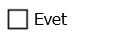 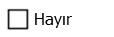 Okulunuz burslu öğrencilerinden kişisel bilgileri yukarıda yazılı bulunan velisi bulunduğum öğrencinin Bursluluktan Parasız Yatılılığa geçirilmesini istiyorum.Gereğinin yapılmasını arz ederim.…../…./2021………………………………..Öğrenci Velisi Adı ve SoyadıAdres:Telefon:…/…/2021	…/…/2021Adı ve SOYADI	Adı SOYADIPansiyondan Sorumlu Md. Yrd.	Okul MüdürüNOT:1-Başvurular, velisi tarafından öğrencinin parasız yatılı veya burslu olarak öğrenim gördüğü okul müdürlüğüne ders kesiminden itibaren eylül ayının son iş günü mesai bitimine kadar yapılırBursluluktan parasız yatılılığa geçiş isteği, okul yatılılık ve bursluluk komisyonunca başvuru süresinin itibaren üç gün içinde sonuçlandırılarak e-okul sistemine kaydedilirParasız yatılılığa geçen öğrencilerin bursları, ayrıldıkları tarihi takip eden aybaşından itibaren kesilir.EK–1 D Ü Z E N L E N İ R K E N;Aylık maaşlı iseniz Ocak’tan Aralık’a kadar 2020‘e ait Maaş Bordronuzu,Emekli olup 3’er aylık dilimlerde maaş alıyorsanız, OCAK-ŞUBAT-MART-2020 dönemlerinden hangisinde iseniz, SGK kayıtlarından ve ilgili banka şubesinden alınan Maaş Durumunuza ait resmi yazıyı,Kendiniz maaşlı olup, eşiniz çalışmıyorsa 2020 yılına ait TEDAVİ BEYANNAMENİZ ve AYRINTILI MAAŞ BORDROSUNDA aile yardımı aldığı belgelendirilecek.Serbest Meslek sahibi iseniz SGK’dan emekli olmadığınıza dair resmi yazıyı,Serbest Meslek sahibi olup, eşiniz çalışmıyorsa SGK’dan eşinizin kaydı olmadığına dair resmi yazıyı,Eşiniz çalışıyor ise Ocak’tan Aralık’a kadar 2020 Maaş Bordrosunu,Serbest Meslek sahibi iseniz VERGİ LEVHANIZIN FOTOKOPİSİNİ belgelerinize ekleyiniz ve aylık gelirinizin tespitini Pansiyon Müdür Yardımcısına kontrol ettiriniz. Hem emekli hem de serbest meslek sahibi iseniz ,emekliliğinizi aylık gelir kısmına,vergi levhasından gözükecek geliri ailenin diğer gelirleri bölümüne işleyiniz.(Özel muayenesi olan Doktor vs. aynı işlemi yapacaktır.)Çiftçi iseniz aylık gelirinizi tespit edip EK-1 belgesini ilgili kurumlara onaylatınız.ı) Nüfus kayıt Örneği Nüfus Müdürlüğünden alınacak,evli olmayıp, 18 yaşını geçmiş erkek çocuklar Öğrenci iseler ÖĞRENCİ BELGESİ eklenecektir,öğrenci değil iseler değerlendirmeye alınmayacak.Yasal olarak bakmakla yükümlü olduğunuz kimselerin MAHKEME KARARLARI veya TEDAVİ YARDIM BEYANNAMENİZİN onaylı fotokopileri eklenecektir.EK–1 Aile Durum Belgesi mutlaka onaylayacaktır. Çalışmayanlar durumlarını belgelendirmeleri kaydıyla (SSK-BAĞKUR-EMEKLİ SANDIĞI) EK-1’i Mahalle Muhtarına, çiftçi geliri olanlar Köy/mahalle muhtarına, ücretliler ve maaşlılar çalıştıkları kuruma onaylatacaklardır. Bankadan emekli maaşı alanlar ilgili banka şubesine, serbest meslek sahipleri bağlı oldukları vergi dairesine onaylatıp mühürleteceklerdir.Ailede kişi başına düşen yıllık gelir 16080’liranin (2021 PYBS KLVZ) üzerinde ise öğrenciniz öğrenimine PARALI YATILI olarak devam edecek, Kayıt sırasında, Kasım,Şubat,Nisan dönemlerinde(Kasım,Şubat,Nisan aylarının 10. gününe kadar) pansiyon taksitini yatıracaktır.Ailenizin kira,Köy geliri gibi diğer gelirleri EK-1 de ilgili kısımlara işleyiniz.Belgelerin tamamı resmi olup,özenle ve dikkatle belirtilen esaslara göre düzenleyiniz. *Yanlış bilgi ve onay çocuğunuzun PARALI / PARASIZ durumunu etkileyecektir.ÖĞRENCİNİNTC Kimlik NoÖĞRENCİNİNAdı SoyadıÖĞRENCİNİNCinsiyetiKız ( ..............)	Erkek (	)ÖĞRENCİNİNPansiyon yatılılık talebiParalı Yatılı (……………)	Parasız Yatılı (…	)ÖĞRENCİNİNGeldiği Yerİl Dışı (……..) İl Merkezi (………) İlçe (……..) Köy/Kasaba (………)ÖĞRENCİNİNGeldiği Yerin AdıÖĞRENCİNİNMezun Olduğu Ortaokulun AdıÖĞRENCİNİNOrtaokulu YİBO/PİO'da yatılı olarak mı okudu?Evet (…………..)	Hayır (.	)ÖĞRENCİNİNBurs Alıyor mu?Evet (…………..)	Hayır (…	)ÖĞRENCİNİNRahatsızlığı var mı?Evet (…………..)	Hayır (…	)ÖĞRENCİNİNİlaç Alerjisi var mı?Evet (…………..)	Hayır (…	)ÖĞRENCİNİNSosyal GüvencesiSGK(……..) EMEKLİ SANDIĞI (……….)	DİĞER (………)ÖĞRENCİNİNKan GrubuÖĞRENCİNİNVelisi Kim?Anne  (…………..) Baba (…………..)	DİĞER (………)ÖĞRENCİNİNÖğrenci Telefon No/Marka/ IMEI No/	/ÖĞRENCİNİNÖğrenciye ait bilmemiz gereken önemli veya özelbir konu var mı?Evet (…………..)	Hayır (…	)ÖĞRENCİNİNEvci İzin Sıklığı(…..) Her Hafta (…..) İki Hafta (…..) Üç Hafta (…..) Dört Hafta (…..) DiğerÖĞRENCİNİNİzin AdresiÖĞRENCİNİNÇarşı İzin Sıklığı(….) H.Sonu 1 Gün (….) Hafta Sonu 2 Gün (….) Sadece Çarşamba(….)BABAAdıBABASoyadıBABAMesleğiBABAAdresiBABATelefonlarCep:	Ev:ANNEAdıANNESoyadıANNEMesleğiANNEAdresiANNETelefonlarCep:	Ev:...S. N OMALZEMENİN ADIMALZEMENİN ADIADEDİTESLİM ALINAN İŞARETİTESLİM ALINAN İŞARETİTESLİM ALDIĞI TARİHTESLİM ALDIĞI TARİHTESLİM ETTİĞIİ TARİHTESLİM ETTİĞIİ TARİH1YASTIKYASTIK1 (BİR)…. / …. / 2021…. / …. / 2021…. / …. / 2021…. / …. / 20212YASTIK KILIFIYASTIK KILIFI1 (BİR)…. / …. / 2021…. / …. / 2021…. / …. / 2021…. / …. / 20213ÇARŞAFÇARŞAF1 (BİR)…. / …. / 2021…. / …. / 2021…. / …. / 2021…. / …. / 20214NEVRESİMNEVRESİM1 (BİR)…. / …. / 2021…. / …. / 2021…. / …. / 2021…. / …. / 20215BATTANİYEBATTANİYE1 (BİR)…. / …. / 2021…. / …. / 2021…. / …. / 2021…. / …. / 20216YATAK KORUYUCUYATAK KORUYUCU1 (BİR)…. / …. / 2021…. / …. / 2021…. / …. / 2021…. / …. / 20217KİŞİSEL DOLAPKİŞİSEL DOLAP1 (BİR)…. / …. / 2021…. / …. / 2021…. / …. / 2021…. / …. / 20218YATAKYATAK1 (BİR)…. / …. / 2021…. / …. / 2021…. / …. / 2021…. / …. / 20219LAVABO MUSLUĞU (ORTAK)LAVABO MUSLUĞU (ORTAK)1 (BİR)…. / …. / 2021…. / …. / 2021…. / …. / 2021…. / …. / 202110BANYO MUSLUĞU (ORTAK)BANYO MUSLUĞU (ORTAK)1 (BİR)…. / …. / 2021…. / …. / 2021…. / …. / 2021…. / …. / 202111FLORASAN LAMBA (ORTAK)FLORASAN LAMBA (ORTAK)1 (BİR)…. / …. / 2021…. / …. / 2021…. / …. / 2021…. / …. / 202112LED ODA LAMBA (ORTAK)LED ODA LAMBA (ORTAK)1 (BİR)…. / …. / 2021…. / …. / 2021…. / …. / 2021…. / …. / 202113PERDE (ORTAK)PERDE (ORTAK)1 (BİR)…. / …. / 2021…. / …. / 2021…. / …. / 2021…. / …. / 202115DUŞ BAŞLIĞI (ORTAK)DUŞ BAŞLIĞI (ORTAK)1 (BİR)…. / …. / 2021…. / …. / 2021…. / …. / 2021…. / …. / 202116DUŞ HORTUMU (ORTAK)DUŞ HORTUMU (ORTAK)1 (BİR)…. / …. / 2021…. / …. / 2021…. / …. / 2021…. / …. / 202117DUŞAKABİN (ORTAK)DUŞAKABİN (ORTAK)1 (BİR)…. / …. / 2021…. / …. / 2021…. / …. / 2021…. / …. / 202118LAVABO AYNASI (ORTAK)LAVABO AYNASI (ORTAK)1 (BİR)…. / …. / 2021…. / …. / 2021…. / …. / 2021…. / …. / 202119LAVABO (ORTAK)LAVABO (ORTAK)1 (BİR)…. / …. / 2021…. / …. / 2021…. / …. / 2021…. / …. / 202120KLOZET (ORTAK)KLOZET (ORTAK)1 (BİR)…. / …. / 2021…. / …. / 2021…. / …. / 2021…. / …. / 202121YATAK BAŞLIĞIYATAK BAŞLIĞI1 (BİR)…. / …. / 2021…. / …. / 2021…. / …. / 2021…. / …. / 202122ELEKTRİK PRİZİ (ORTAK)ELEKTRİK PRİZİ (ORTAK)1 (BİR)…. / …. / 2021…. / …. / 2021…. / …. / 2021…. / …. / 202123KLİMA (ORTAK)KLİMA (ORTAK)1 (BİR)…. / …. / 2021…. / …. / 2021…. / …. / 2021…. / …. / 202124ÇALIŞMA MASASI (ORTAK)ÇALIŞMA MASASI (ORTAK)1 (BİR)…. / …. / 2021…. / …. / 2021…. / …. / 2021…. / …. / 202125SANDALYE (ORTAK)SANDALYE (ORTAK)1 (BİR)…. / …. / 2021…. / …. / 2021…. / …. / 2021…. / …. / 202126AYAKKABI DOLABIAYAKKABI DOLABI1 (BİR)…. / …. / 2021…. / …. / 2021…. / …. / 2021…. / …. / 2021…. / …. / 2021…. / …. / 2021…. / …. / 2021…. / …. / 2021…. / …. / 2021…. / …. / 2021…. / …. / 2021…. / …. / 2021…. / …. / 2021…. / …. / 2021…. / …. / 2021…. / …. / 2021 TESLİM EDEN YÖNETİCİNİNPansiyon Müdür Yardımcısı TESLİM EDEN YÖNETİCİNİNPansiyon Müdür Yardımcısı TESLİM EDEN YÖNETİCİNİNPansiyon Müdür Yardımcısı TESLİM ALAN ÖĞRENCİNİNAdı Soyadı :………………………………………...İmza	:…….…………………………………… VELİSİNİN:Adı Soyadı………………………………………….Adresi	:……………….…………………………………………………………………………………. Cep Tel	………………………….... TESLİM ALAN ÖĞRENCİNİNAdı Soyadı :………………………………………...İmza	:…….…………………………………… VELİSİNİN:Adı Soyadı………………………………………….Adresi	:……………….…………………………………………………………………………………. Cep Tel	………………………….... TESLİM ALAN ÖĞRENCİNİNAdı Soyadı :………………………………………...İmza	:…….…………………………………… VELİSİNİN:Adı Soyadı………………………………………….Adresi	:……………….…………………………………………………………………………………. Cep Tel	………………………….... TESLİM ALAN ÖĞRENCİNİNAdı Soyadı :………………………………………...İmza	:…….…………………………………… VELİSİNİN:Adı Soyadı………………………………………….Adresi	:……………….…………………………………………………………………………………. Cep Tel	………………………….... TESLİM EDEN YÖNETİCİNİNPansiyon Müdür Yardımcısı TESLİM EDEN YÖNETİCİNİNPansiyon Müdür Yardımcısı TESLİM EDEN YÖNETİCİNİNPansiyon Müdür YardımcısıODA NOODA NO TESLİM EDEN YÖNETİCİNİNPansiyon Müdür Yardımcısı TESLİM EDEN YÖNETİCİNİNPansiyon Müdür Yardımcısı TESLİM EDEN YÖNETİCİNİNPansiyon Müdür YardımcısıYATAK NOYATAK NO TESLİM EDEN YÖNETİCİNİNPansiyon Müdür Yardımcısı TESLİM EDEN YÖNETİCİNİNPansiyon Müdür Yardımcısı TESLİM EDEN YÖNETİCİNİNPansiyon Müdür YardımcısıDOLAP NODOLAP NOOkudum,kabul ediyorum. Öğrenci Adı – Soyadı: İmzası:Okudum,kabul ediyorum. Veli Adı – Soyadı:İmzası:…… /….. /2021ÖĞRENCİ VELİSİNİNÖĞRENCİ VELİSİNİNAdı SoyadıÖğrenciye Yakınlık Derecesiİşi ve İşyeriGeliri;(Serbest meslek sahibi ise; vergi dairesinin adı, adresi ve hesap numarası belirtilen, basit ya da gerçek usulde vergiye bağlı olan mükelleflerin bir önceki yıla ait gelir vergisi matrahını) gösteren belge.Ücretli veya maaşlı çalışıyor ise; muhasebe birimi veya ilgili kişi, kurum ve kuruluşlardan alınacak aylar itibari ile bir önceki yıla ait 12 aylık toplam gelirini gösteren belge. Gelirin 12 ayın bulunmaması halinde son aylık geliri esas alınarak 12 ay üzerinden yıllık hesaplanacaktır.Eşi çalışıyor ise kazancı;(Vergi dairesi, muhasebe birimi veya ilgili kişi, kurum ve kuruluşlardan alınacak aylar itibari ile bir önceki yıla ait  12 aylık toplam gelirini gösteren belge. Gelirin 12 ayın bulunmaması halinde son aylık geliri esas alınarak 12 ayüzerinden yıllık hesaplanacaktır.Diğer gelirleriAilenin net yıllık gelir toplamı(Veli ile eşinin gelirleritoplamı)Aile reisinin bakmakla yükümlü olduğu fertlerin Adı- soyadı ve yakınlık dereceleri:(Aile nüfus kayıt örneği, velinin ve çalışıyorsa eşinin bakmakla yükümlü olduğu anne ve babası ile tedavi yardımı beyannamesi, varsa diğer bakmakla yükümlüolduğu şahıslarla mahkeme kararı örneği).Aile net yıllık gelir toplamının fert başına düşen yıllık tutarı : (ailenin net yıllık toplam geliri, ailedeki fertsayısına bölünerek hesaplama yapılacaktır).T.C.Kimlik NoAdı ve SoyadıBaba AdıAna AdıDoğum Yeri ve TarihiCinsiyeti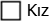 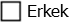 Öğrenim Gördüğü Okul (İl-İlçe-Okul adı)Sınıfı ve NumarasıStatüsü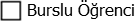 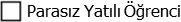 Bursluluğa Kayıt TarihiDaha önce geçiş yapıp yapmadığı?(Evet ise geçiş hakkı yoktur)(Evet ise geçiş hakkı yoktur)(Evet ise geçiş hakkı yoktur)(Evet ise geçiş hakkı yoktur)(Evet ise geçiş hakkı yoktur)(Evet ise geçiş hakkı yoktur)(Evet ise geçiş hakkı yoktur)(Evet ise geçiş hakkı yoktur)(Evet ise geçiş hakkı yoktur)(Evet ise geçiş hakkı yoktur)(Evet ise geçiş hakkı yoktur)(Evet ise geçiş hakkı yoktur)